Lesson 11 Practice ProblemsDiego has $11 and begins saving $5 each week toward buying a new phone. At the same time that Diego begins saving, Lin has $60 and begins spending $2 per week on supplies for her art class. Is there a week when they have the same amount of money? How much do they have at that time?Use a graph to find  and  values that make both  and  true.  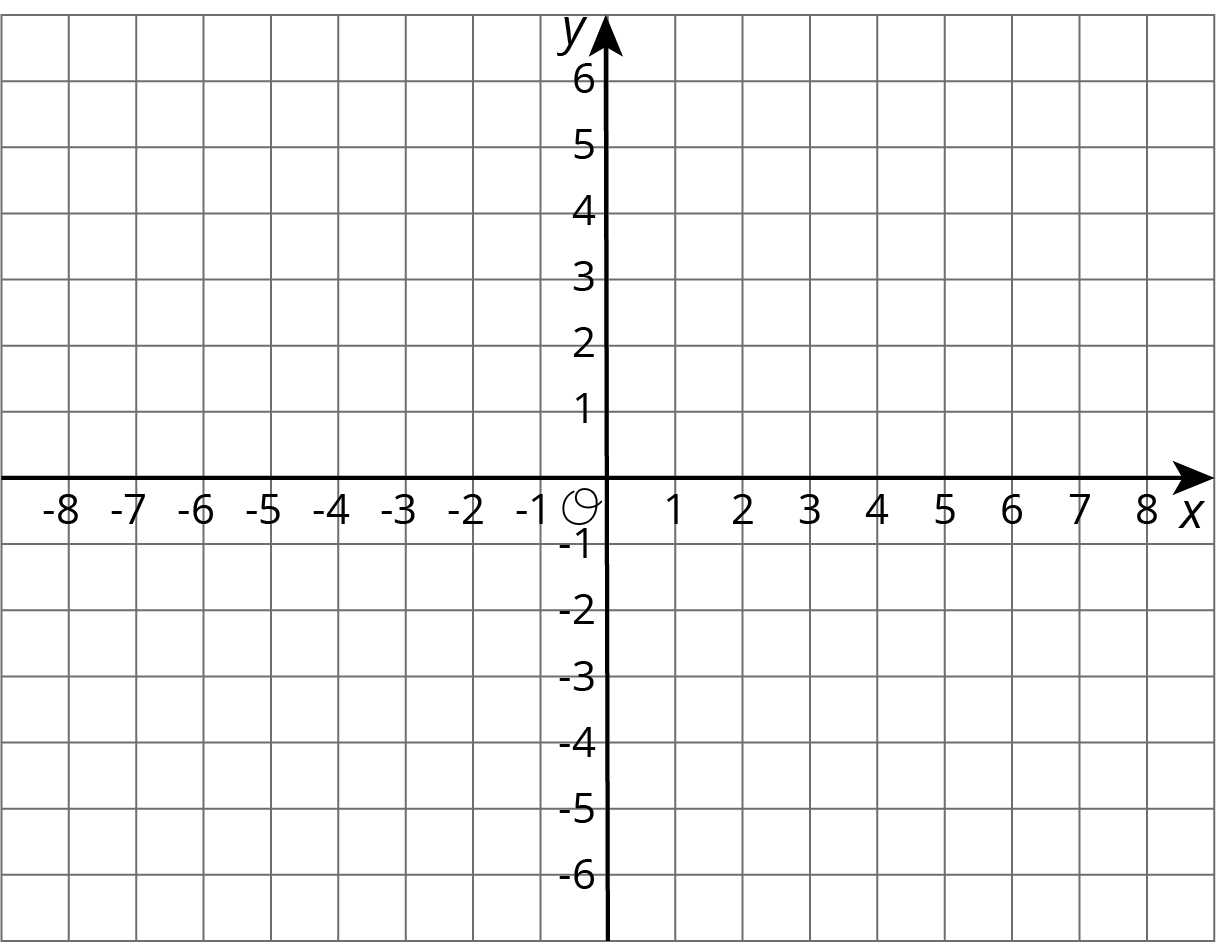 The point where the graphs of two equations intersect has -coordinate 2. One equation is . Find the other equation if its graph has a slope of 1.A farm has chickens and cows. All the cows have 4 legs and all the chickens have 2 legs. All together, there are 82 cow and chicken legs on the farm. Complete the table to show some possible combinations of chickens and cows to get 82 total legs.Here is a graph that shows possible combinations of chickens and cows that add up to 30 animals: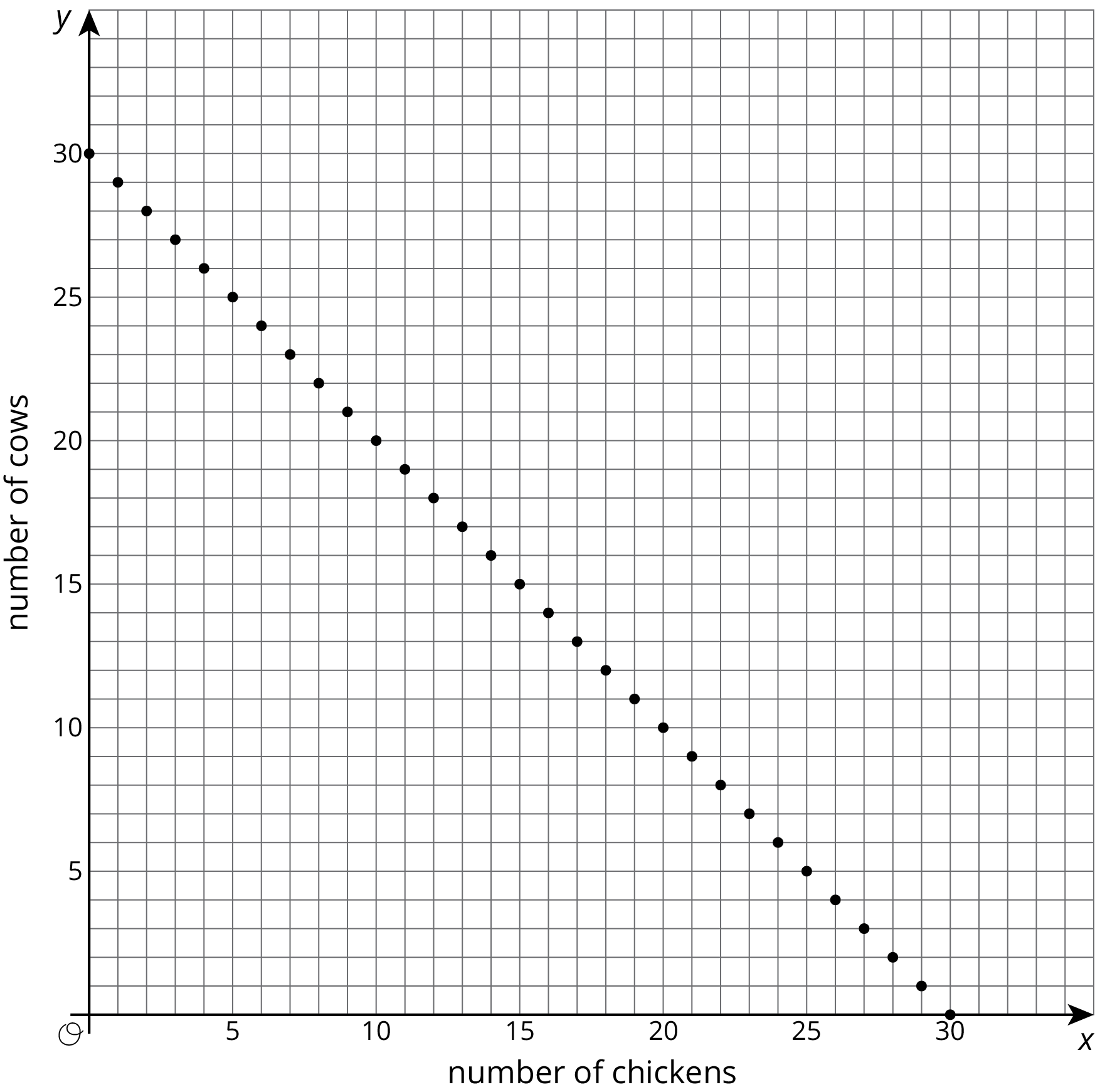 If the farm has 30 chickens and cows, and there are 82 chicken and cow legs all together, then how many chickens and how many cows could the farm have?(From Unit 4, Lesson 10.)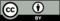 © CC BY Open Up Resources. Adaptations CC BY IM.number of chickens ()number of cows ()35710195